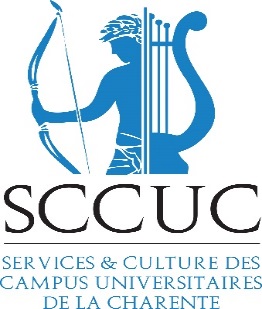 Autorisation parentale pour bénévole mineur(e).- Année 2023/2024Je soussigné(e)), M.				MmeDemeurant :Numéro de téléphone portable : M			MmeAdresse mail :M			MmeDétenteur de l'autorité parentale, autorise mon enfant : Nom					PrénomDate de naissance Numéro de téléphoneAdresse mailA participer aux activités de l'association SCCUC en tant que bénévole.Autorise les encadrants, en cas d'urgence, à prendre toutes mesures rendues nécessaire par l'état de santé de mon enfant.Autorise mon enfant à se déplacer dans le cadre des activités associatives accompagné par les encadrants.Certifie avoir souscrit une police d'assurance en responsabilité civile pour mon enfant.Autorise le SCCUC à prendre des photos de mon enfant, dans cadre des activités et à les diffuser.Le règlement intérieur 2023/2024 sera communiqué suite à la prochaine assemblée générale.Fait à Le :PS : Merci d’indiquer les difficultés de santé et les éventuelles précautions à prendreSignature du ou des parents (précédée de la mention lu et approuvé)Le président Nicolas Epinoux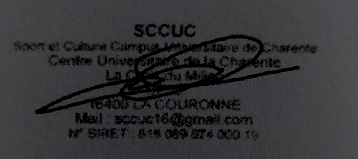 